SECRETARIA MNICIPAL DE EDUCAÇAÕPONTE ALTA DO NORTE- S.CCEME RECANTO DA CRIANÇAPROFESSORA: MARINÊS DE FÁTIMA BASTOS SCHMIDTTURMA: 2º ANOTURNO: VESPERTINOSEMANA DE  05 A 08 DE OUTUBRO DE 2020.ATIVIDADES REMOTASATIVIDADES NÃO PRESENCIAISSEGUNDA-FEIRA:  O5 DE OUTUBRO: (PÁGINA: 5)- ATIVIDADE DE LÍNGUA PORTUGUESA: (2HORAS/AULA)1- ESTUDAR AS SÍLABAS TODOS OS DIAS;2- LER O TEXTO: RETRATO DE PATO,  - FAZER A LEITURA EM VOZ ALTA;- COPIE O TEXTO NAS LINHAS ABAIXO.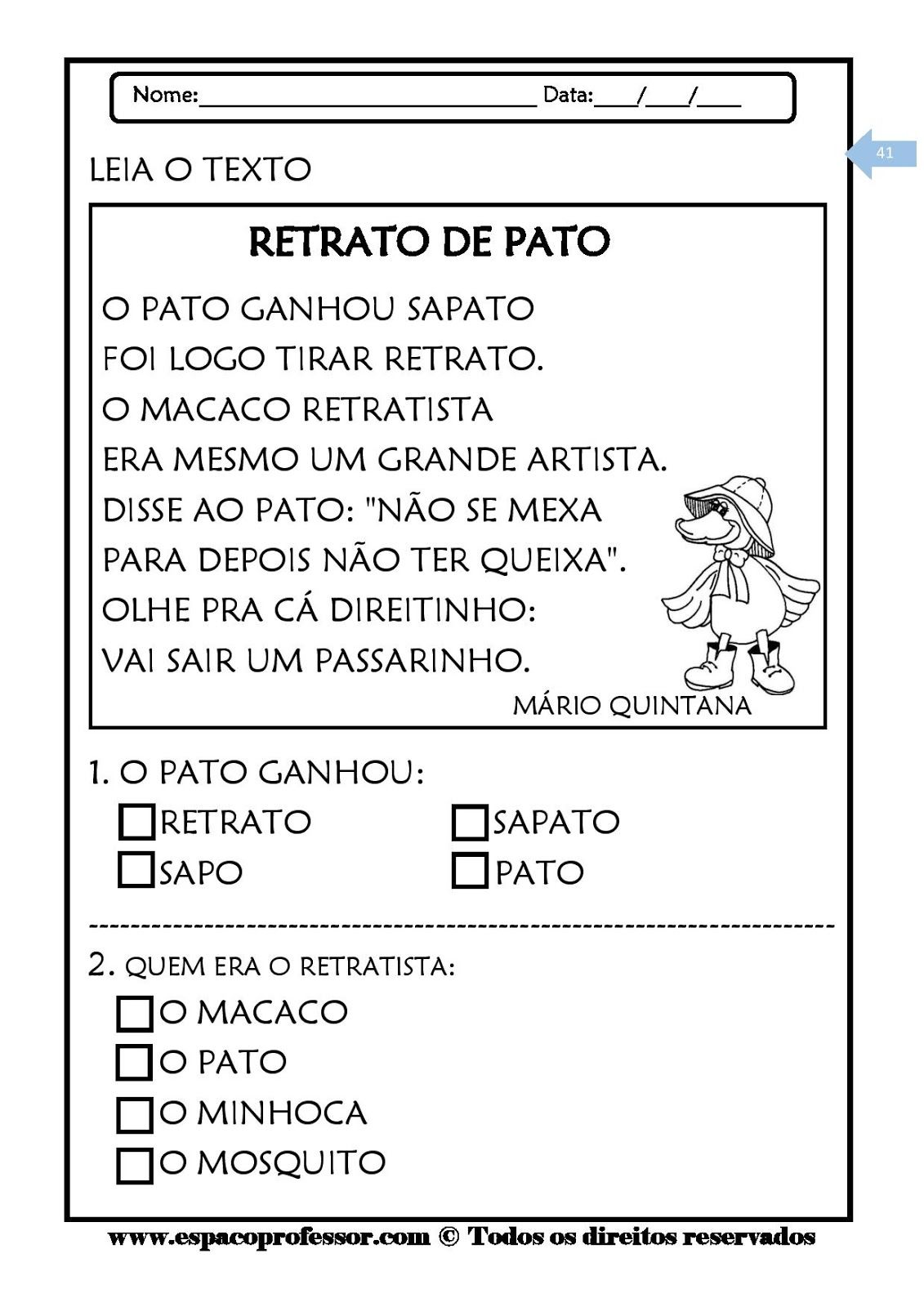 RETRATO DE PATO___________________________________________________________________________________________________________________________________________________________________________________________________________________________________________________________________________________________________________________________________________________________________________________________________________________________________________________________________________________________________SEGUNDA-FEIRA: DIA 05 DE OUTUBRO: (PÁGINA: 6)- ATIVIDADES DE CIÊNCIAS: (2 HORAS/AULA)1- LEIA O TEXTO: SERES VIVOS E NÃO VIVOS. - PINTE OS DESENHOS;- FAÇA UMA LISTA DE SERES VIVOS E NÃO VIVOS: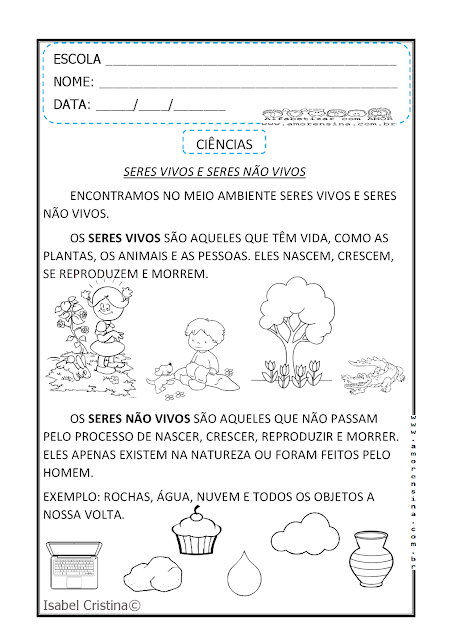             SERES VIVOS                                           SERES NÃO VIVOSTERÇA-FEIRA: 06 DE OUTUBRO: (PÁGINA: 7)- ATIVIDADE DE MATEMÁTICA: (2 HORAS/AULA)- NÃO ESQUEÇA DE ESTUDAR TODOS OS DIAS A TABELA DOS NÚMEROS;1- VAMOS PREENCHER O CALENDÁRIO DO MÊS DE OUTUBRO:CALENDÁRIO MÊS DE OUTUBRO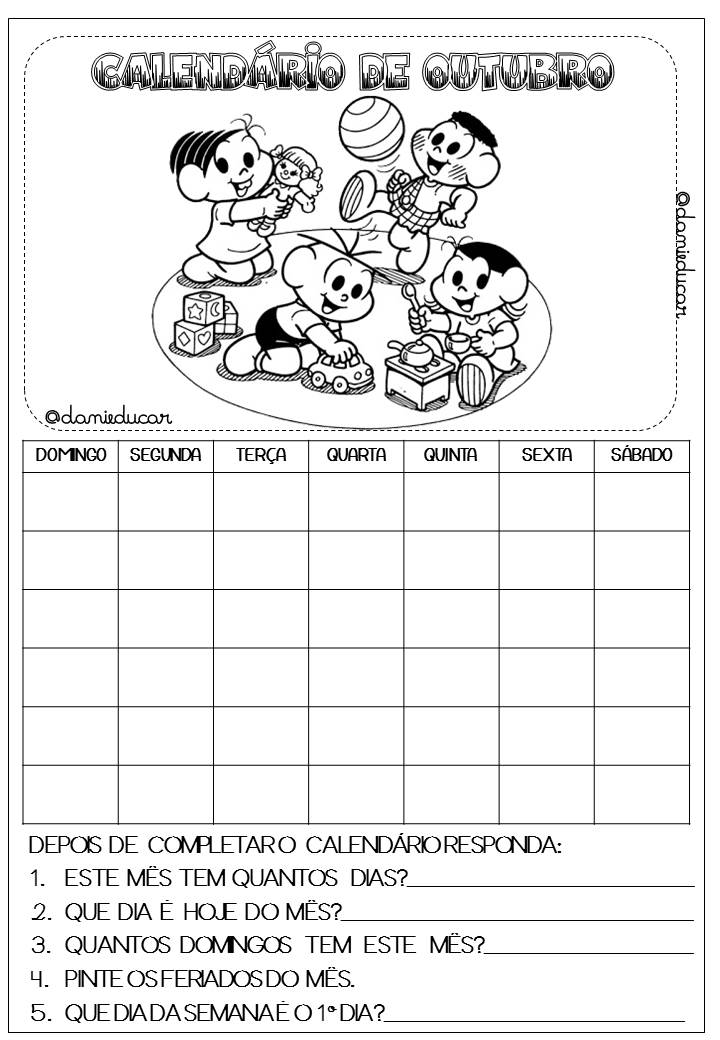 QUARTA-FEIRA: 07 DE OUTUBRO: (PÁGINA: 8)- ATIVIDADE DE HISTÓRIA: (2 HORAS/AULA)1- COMO SOU E MEUS SENTIMENTOS NO DIA A DIA;- DESENHE NOS ESPAÇOS ABAIXO O QUE SE PEDE.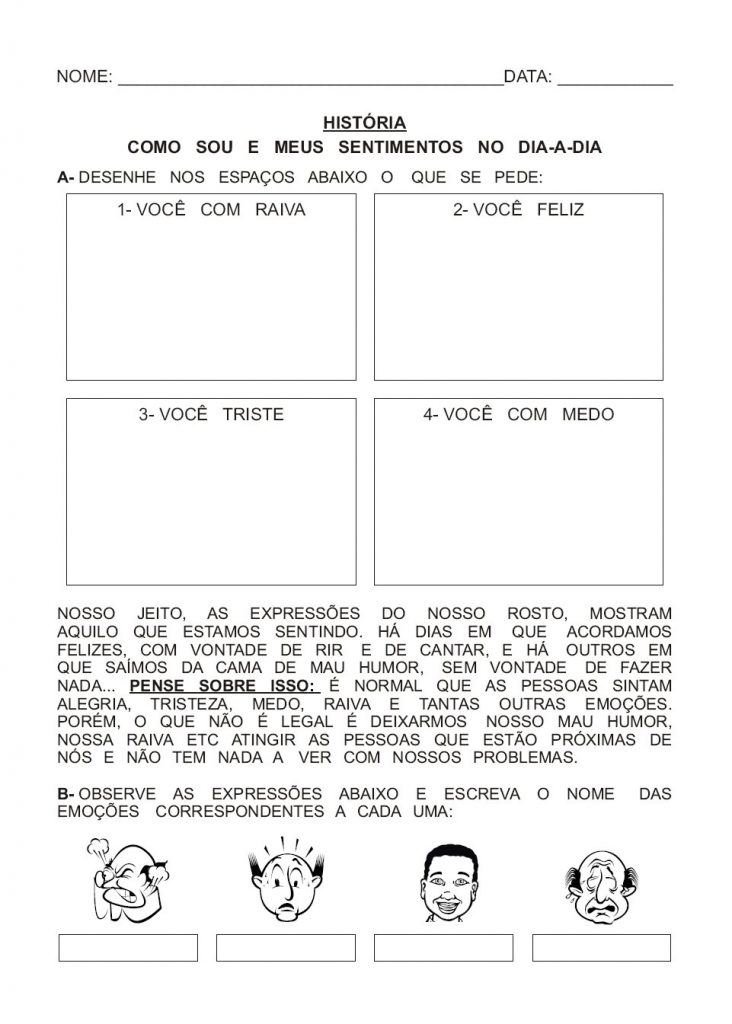 QUINTA-FEIRA: 08 DE OUTUBRO: (PÁGINA: 9)- ATIVIDADE DE GEOGRAFIA: (2 HORAS/AULA)1- COMPLETE AS CENAS DE ACORDO COM AS PISTAS;- DESENHE UM SOL EM CIMA DA CASA;- DESENHE UMA ÁRVORE DO LADO ESQUERDO DA CASA;- DESENHE MONTANHAS ATRÁS DA CASA;- DESENHE UMA CRIANÇA EM FRENTE DA CASA;- DESENHE UM JARDIM DO LADO DIREITO DA CASA E NA FRENTE DA CASA.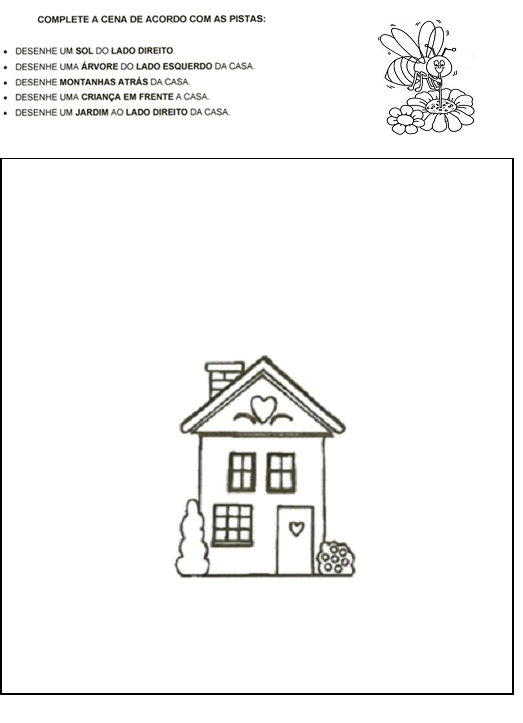 SÁBADO DIA 10 DE OUTUBRO, (PÁGINA: 10)- LER M LIVRO DE HISTÓRIA, VOCÊ ESCOLE O LIVRO.1- QUAL É O NOME DA HISTÓRIA:2- FAÇA UM DESENHO DA PARTE DA HISTÓRIA QUE VOCÊ MAIS GOSTOU: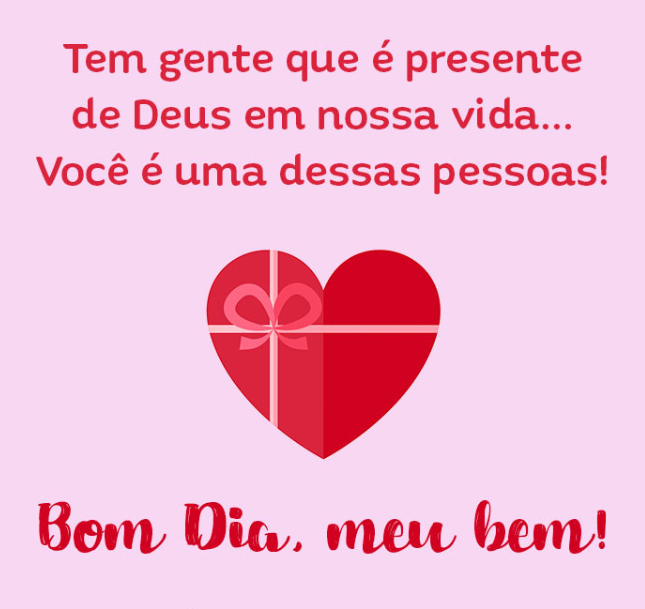 BEIJOS: PROFESSORA: MARINÊS___________________________                              _________________________________________________________                              _________________________________________________________                              _________________________________________________________                              _________________________________________________________                              _________________________________________________________                              ______________________________